T.CETİMESGUT KAYMAKAMLIĞIERYAMAN ÖZEL EĞİTİM UYGULAMA OKULU MÜDÜRLÜĞÜ (I ve II. KADEME)2019 - 2023 STRATEJİK PLANI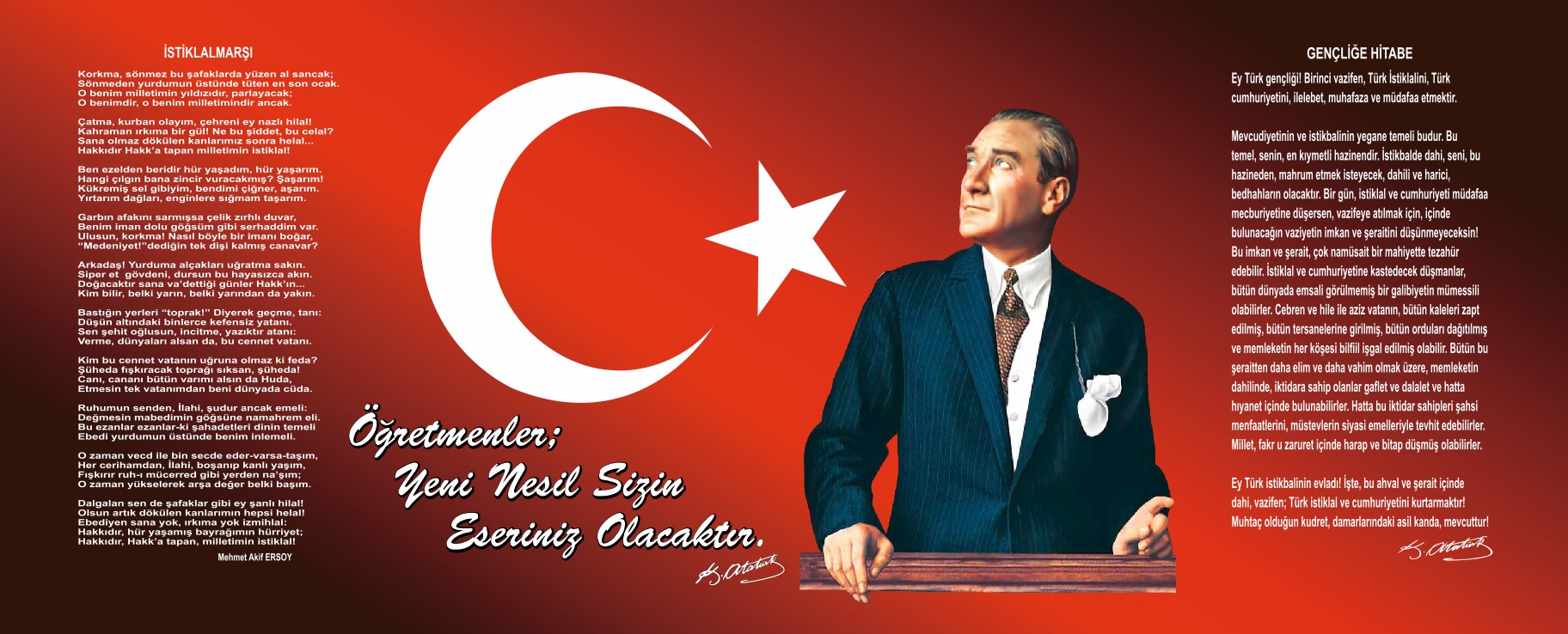 SunuşGeçmişten günümüze gelirken var olan yaratıcılığın getirdiği teknolojik ve sosyal anlamda gelişmişliğin ulaştığı hız, artık kaçınılmazları da önümüze sererek kendini göstermektedir. Güçlü ekonomik ve sosyal yapı, güçlü bir ülke olmanın ve tüm değişikliklerde dimdik ayakta durabilmenin kaçınılmazlığı da oldukça büyük önem taşımaktadır. Gelişen ve sürekliliği izlenebilen, bilgi ve planlama temellerine dayanan güçlü bir yaşam standardı ve ekonomik yapı, stratejik amaçlar, hedefler ve planlanmış zaman diliminde gerçekleşecek uygulama faaliyetleri ile stratejik plan oluşabilmektedir.             Okulumuz misyon, vizyon ve stratejik planını 2019 yılında belirlemiştir. Okulumuz daha iyi bir eğitim seviyesine ulaşmak düşüncesiyle sürekli yenilenmeyi ve kalitesini artırmayı kendisine ilke edinmiştir. Kaliteyi artırabilmek için eğitim-öğretim başta olmak üzere insan kaynakları kurumsallaşma, sosyal faaliyetler, toplumla ilişkiler ve kurumlar arası ilişkileri kapsayan 2019-2023 stratejik planı hazırlanmıştır. Bu stratejik planın uygulanması okulumuza olumlu katkılar sağlayacağı düşünülmektedir. Stratejik plan her yıl gözden geçirilerek revizyonu yapılacaktır.                Okulumuzun Stratejik Planı (2019-2023) da belirtilen amaç ve hedeflere ulaşmamızın Okulumuzun gelişme ve kurumsallaşma süreçlerine önemli katkılar sağlayacağına inanmaktayız.              Planın hazırlanmasında emeği geçen Strateji Yönetim Ekibi’ne ve uygulanmasında yardımcı olacak İl Milli Eğitim Müdürlüğü, AR-GE birimine, tüm kurum ve kuruluşlara öğretmen, öğrenci ve velilerimize teşekkür ederim.                                                                                                                                                   	       						                    Alper BOZBIYIK                                                                                                                							    Okul MüdürüİçindekilerSunuş	3İçindekiler	4BÖLÜM I: GİRİŞ ve PLAN HAZIRLIK SÜRECİ	5BÖLÜM II: DURUM ANALİZİ	6Okulun Kısa Tanıtımı 	6Okulun Mevcut Durumu: Temel İstatistikler	7PAYDAŞ ANALİZİ	13GZFT (Güçlü, Zayıf, Fırsat, Tehdit) Analizi	18Gelişim ve Sorun Alanları	22BÖLÜM III: MİSYON, VİZYON VE TEMEL DEĞERLER	24MİSYONUMUZ 	24VİZYONUMUZ 	24TEMEL DEĞERLERİMİZ 	25BÖLÜM IV: AMAÇ, HEDEF VE EYLEMLER	26TEMA I: EĞİTİM VE ÖĞRETİME ERİŞİM	26TEMA II: EĞİTİM VE ÖĞRETİMDE KALİTENİN ARTIRILMASI	29TEMA III: KURUMSAL KAPASİTE	32V. BÖLÜM: MALİYETLENDİRME	34EKLER:	35BÖLÜM I: GİRİŞ ve PLAN HAZIRLIK SÜRECİ2019-2023 dönemi stratejik plan hazırlanması süreci Üst Kurul ve Stratejik Plan Ekibinin oluşturulması ile başlamıştır. Ekip tarafından oluşturulan çalışma takvimi kapsamında ilk aşamada durum analizi çalışmaları yapılmış ve durum analizi aşamasında paydaşlarımızın plan sürecine aktif katılımını sağlamak üzere paydaş anketi, toplantı ve görüşmeler yapılmıştır. Durum analizinin ardından geleceğe yönelim bölümüne geçilerek okulumuzun amaç, hedef, gösterge ve eylemleri belirlenmiştir. Çalışmaları yürüten ekip ve kurul bilgileri altta verilmiştir.STRATEJİK PLAN ÜST KURULUBÖLÜM II: DURUM ANALİZİDurum analizi bölümünde okulumuzun mevcut durumu ortaya konularak neredeyiz sorusuna yanıt bulunmaya çalışılmıştır. Bu kapsamda okulumuzun kısa tanıtımı, okul künyesi ve temel istatistikleri, paydaş analizi ve görüşleri ile okulumuzun Güçlü Zayıf Fırsat ve Tehditlerinin (GZFT) ele alındığı analize yer verilmiştir.Okulun Kısa Tanıtımıİlk olarak Eryaman Köyü Orta Okulu olarak açılan Okulumuz 26/04/1999 yılında genel eğitim programından yaralanamayan ve zorunlu eğitim çağı dışındaki ağır düzeyde zihinsel yetersizliği olan çocuklara öz bakım becerileri ile işlevsel akademik becerilerini geliştirmek ve topluma uyumlarını sağlamak için Eryaman Eğitim Uygulama Okulu ve İş Eğitim Merkezi olarak hizmete açılmıştır. Eryaman köyü içinde 9774 m² alan içerisinde hazineye ait tek katlı iki ayrı binada derslikler idari odalar ve yemekhane olmak üzere iken 2006 yılında spor salonu ve Eylül 2007 de yapılan 8 derslikli yeni binamız da eklenerek hizmete geçmiştir. 	2012-2013 Eğitim-Öğretim Yılında zorunlu eğitimin 12 yıla çıkarılmasıyla birlikte okulumuzda yeterli derslik olmadığından, ek bina yapımına kadar 2014-2015 Eğitim Öğretim yılından itibaren 7 adet Bireysel Eğitim odası derslik olarak kullanılmaya başlanmıştır. Ek binamızın inşaatı bitmiş olmakla birlikte Etimesgut İlçe Milli Eğitim Müdürlüğü’nün 13.12.2019 tarih ve 24880975 sayılı yazısına istinaden Eğitim Öğretime açılmış olan III. Kademe kendi binalarına taşınmışlardır. Şu an eğitim öğretime devam eden okulumuz I.Kademesinde 5 sınıf, II. Kademesinde 5 sınıf, olmak üzere toplam 10 sınıf bulunmaktadır.Okulun Mevcut Durumu: Temel İstatistiklerOkul KünyesiOkulumuzun temel girdilerine ilişkin bilgiler altta yer alan okul künyesine ilişkin tabloda yer almaktadır.Temel Bilgiler Tablosu- Okul Künyesi Çalışan BilgileriOkulumuzun çalışanlarına ilişkin bilgiler altta yer alan tabloda belirtilmiştir.Çalışan Bilgileri TablosuOkulumuz Bina ve Alanları	Okulumuzun binası ile açık ve kapalı alanlarına ilişkin temel bilgiler altta yer almaktadır.Okul Yerleşkesine İlişkin Bilgiler Sınıf ve Öğrenci Bilgileri	Okulumuzda yer alan sınıfların öğrenci sayıları alttaki tabloda verilmiştir.Donanım ve Teknolojik KaynaklarımızTeknolojik kaynaklar başta olmak üzere okulumuzda bulunan çalışır durumdaki donanım malzemesine ilişkin bilgiye alttaki tabloda yer verilmiştir.Teknolojik Kaynaklar TablosuGelir ve Gider BilgisiOkulumuzun genel bütçe ödenekleri, okul aile birliği gelirleri ve diğer katkılarda dâhil olmak üzere gelir ve giderlerine ilişkin son iki yıl gerçekleşme bilgileri alttaki tabloda verilmiştir.PAYDAŞ ANALİZİKurumumuzun temel paydaşları öğrenci, veli ve öğretmen olmakla birlikte eğitimin dışsal etkisi nedeniyle okul çevresinde etkileşim içinde olunan geniş bir paydaş kitlesi bulunmaktadır. Paydaşlarımızın görüşleri anket, toplantı, dilek ve istek kutuları, elektronik ortamda iletilen önerilerde dâhil olmak üzere çeşitli yöntemlerle sürekli olarak alınmaktadır.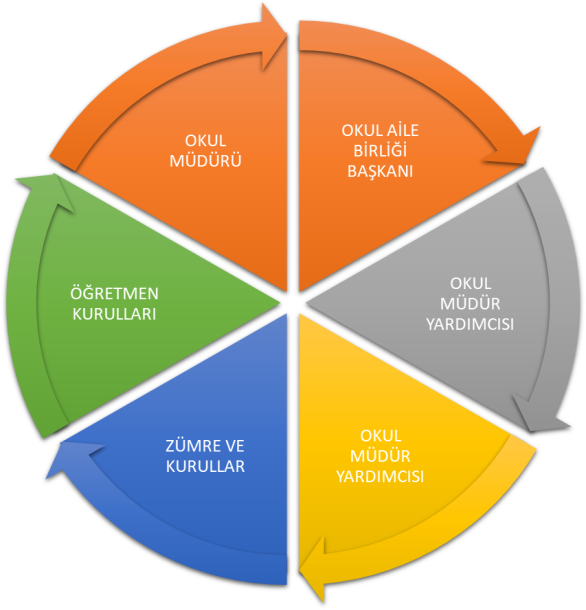 Paydaş anketlerine ilişkin ortaya çıkan temel sonuçlara altta yer verilmiştir: Öğrenci Anketi Sonuçları:Okulumuzun türü orta-ağır zihinsel engelli bireylerin eğitim gördüğü okul olması nedeniyle öğrencilerimize her hangi bir anket uygulanamamıştır.Öğretmen Anketi Sonuçları:Öğretmenlerimize uygulanan “Stratejik Plan Öğretmen Görüş ve Değerlendirmeleri Anket Formu” sonuçları şu şekildedir.İlgili form 38 öğretmenimize uygulanmıştır.“Kurumdaki tüm duyurular çalışanlara zamanında iletilir” maddesi “Kesinlikle Katılıyorum” seçeneğinin % 97 ile en fazla işaretlendiği maddedir. “Kesinlikle Katılıyorum” seçeneğinin en az işaretlendiği madde ise % 13 ile ”Okulumuzda sadece öğretmenlerin kullanımına tahsis edilmiş yerler yeterlidir.” maddesi olmuştur.  “Okulumuzda alınan kararlar, çalışanların katılımıyla alınır.” maddesine %31 ile en fazla “Katılıyorum” seçeneği işaretlenmiştir.”Her türlü ödüllendirmede adil olma, tarafsızlık ve objektiflik esastır.” maddesine %34 ile en fazla “Katılıyorum” seçeneği işaretlenmiştir.”Kendimi okulun değerli bir üyesi olarak görürüm.” maddesine %36 ile en fazla “Katılıyorum” seçeneği işaretlenmiştir. “Çalıştığım okul bana kendimi geliştirme imkânı tanımaktadır.” maddesine %34 ile en fazla “Katılıyorum” seçeneği işaretlenmiştir. “Okul teknik araç ve gereç yönünden yeterli donanıma sahiptir.” maddesine %34 ile en fazla “Katılıyorum” seçeneği işaretlenmiştir. “Okulda çalışanlara yönelik sosyal ve kültürel faaliyetler düzenlenir.” maddesine %50 ile en fazla “Katılıyorum” seçeneği işaretlenmiştir. “Çalıştığım okul bana kendimi geliştirme imkanı tanımaktadır.” maddesine %39 ile en fazla “Katılıyorum” seçeneği işaretlenmiştir. “Okulda öğretmenler arasında ayrım yapılmamaktadır.” maddesine % 39 ile en fazla “Katılıyorum” seçeneği işaretlenmiştir. “Okulumuzda yerelde ve toplum üzerinde olumlu etki bırakacak çalışmalar yapılmaktadır.” maddesine %42 ile en fazla “Katılıyorum” seçeneği işaretlenmiştir. “Yöneticilerimiz yaratıcı ve yenilikçi düşüncelerin üretilmesini teşvik etmektedir.” maddesine % 55 ile en fazla “Katılıyorum” seçeneği işaretlenmiştir. “Yöneticiler okulun vizyonunu, stratejilerini iyileştirmeye açık alanlarını vs. çalışanlarla paylaşır.” maddesine %55 ile en fazla “Katılıyorum” seçeneği işaretlenmiştir. “Okulumuzda sadece öğretmenlerin kullanımına tahsis edilmiş yerler yeterlidir.” maddesine %47 ile en fazla “Katılıyorum” seçeneği işaretlenmiştir. “Alanıma ilişkin yenilik ve gelişmeleri takip eder ve kendimi güncellerim.” maddesine %63 ile en fazla “Katılıyorum” seçeneği işaretlenmiştir.Veli Anketi Sonuçları:İlgili form 24 velimize uygulanmıştır.Velilerimize uygulanan “Stratejik Plan Veli Görüş ve Değerlendirmeleri Anket Formu” sonuçları şu şekildedir. “Öğretmenlerle ihtiyaç duyduğumda rahatlıkla görüşebilirim.” maddesine % 55 ile en fazla “Kesinlikle Katılıyorum” seçeneği işaretlenmiştir. “Okul müdürü ile ihtiyaç duyduğumda rahatlıkla konuşabiliyorum.” maddesine % 55 ile en fazla “Kesinlikle Katılıyorum” seçeneği işaretlenmiştir. “Okul rehberlik servisinden yeterince yararlanabiliyorum.” maddesine % 46 ile en fazla “Kesinlikle Katılıyorum” seçeneği işaretlenmiştir. “Okula ilettiğimiz istek ve öneriler dikkate alınır.” maddesine % 43 ile en fazla “Kesinlikle Katılıyorum” seçeneği işaretlenmiştir. “Okulda kendimi güvende hissediyorum.” maddesine % 38 ile en fazla “Kesinlikle Katılıyorum” seçeneği işaretlenmiştir. “Okulda öğrencilerle ilgili alınan kararlarda bizlerin görüşleri alınır.” maddesine % 46 ile en fazla “Kesinlikle Katılıyorum” seçeneği işaretlenmiştir. “Öğretmenler yeniliğe açık olarak derslerin işlenişinde çeşitli yöntemler kullanmaktadır.” maddesine % 42 ile en fazla “Kesinlikle Katılıyorum” seçeneği işaretlenmiştir. “Derslerde konuya göre uygun araç gereçler kullanılmaktadır.” maddesine % 29 ile en fazla “Katılıyorum” seçeneği işaretlenmiştir. “Teneffüslerde ihtiyaçlarımı giderebiliyorum.” maddesine % 46 ile en fazla “Kesinlikle Katılıyorum” seçeneği işaretlenmiştir. “Okulun içi ve dışı temizdir.” maddesine % 42 ile en fazla “Katılıyorum” seçeneği işaretlenmiştir. “Okulun binası ve fiziki mekanları yeterlidir.” maddesine katılma derecesi olarak % 58 ile en fazla “Kesinlikle Katılıyorum” seçeneği işaretlenmiştir. “Okul kantininde satılan malzemeler sağlıklı ve güvenlidir.” maddesine katılma derecesi olarak % 38 ile en fazla “Katılıyorum” seçeneği işaretlenmiştir. “Okulumuzda yeterli miktarda sanatsal ve kültürel faaliyetler düzenlenmektedir.” maddesine katılma derecesi olarak % 29 ile en fazla “Kesinlikle Katılıyorum” seçeneği işaretlenmiştir.GZFT (Güçlü, Zayıf, Fırsat, Tehdit) Analizi Okulumuzun temel istatistiklerinde verilen okul künyesi, çalışan bilgileri, bina bilgileri, teknolojik kaynak bilgileri ve gelir gider bilgileri ile paydaş anketleri sonucunda ortaya çıkan sorun ve gelişime açık alanlar iç ve dış faktör olarak değerlendirilerek GZFT tablosunda belirtilmiştir. Dolayısıyla olguyu belirten istatistikler ile algıyı ölçen anketlerden çıkan sonuçlar tek bir analizde birleştirilmiştir.Kurumun güçlü ve zayıf yönleri donanım, malzeme, çalışan, iş yapma becerisi, kurumsal iletişim gibi çok çeşitli alanlarda kendisinden kaynaklı olan güçlülükleri ve zayıflıkları ifade etmektedir ve ayrımda temel olarak okul müdürü/müdürlüğü kapsamından bakılarak iç faktör ve dış faktör ayrımı yapılmıştır. İçsel Faktörler Güçlü YönlerZayıf YönlerDışsal FaktörlerFırsatlarTehditler Gelişim ve Sorun AlanlarıGelişim ve sorun alanları analizi ile GZFT analizi sonucunda ortaya çıkan sonuçların planın geleceğe yönelim bölümü ile ilişkilendirilmesi ve buradan hareketle hedef, gösterge ve eylemlerin belirlenmesi sağlanmaktadır. Gelişim ve sorun alanları ayrımında eğitim ve öğretim faaliyetlerine ilişkin üç temel tema olan Eğitime Erişim, Eğitimde Kalite ve kurumsal Kapasite kullanılmıştır. Eğitime erişim, öğrencinin eğitim faaliyetine erişmesi ve tamamlamasına ilişkin süreçleri; Eğitimde kalite, öğrencinin akademik başarısı, sosyal ve bilişsel gelişimi ve istihdamı da dâhil olmak üzere eğitim ve öğretim sürecinin hayata hazırlama evresini; Kurumsal kapasite ise kurumsal yapı, kurum kültürü, donanım, bina gibi eğitim ve öğretim sürecine destek mahiyetinde olan kapasiteyi belirtmektedir.Gelişim ve sorun alanlarına ilişkin GZFT analizinden yola çıkılarak saptamalar yapılırken yukarıdaki tabloda yer alan ayrımda belirtilen temel sorun alanlarına dikkat edilmesi gerekmektedir.Gelişim ve Sorun AlanlarımızBÖLÜM III: MİSYON, VİZYON VE TEMEL DEĞERLEROkul Müdürlüğümüzün Misyon, vizyon, temel ilke ve değerlerinin oluşturulması kapsamında öğretmenlerimiz, öğrencilerimiz, velilerimiz, çalışanlarımız ve diğer paydaşlarımızdan alınan görüşler, sonucunda stratejik plan hazırlama ekibi tarafından oluşturulan Misyon, Vizyon, Temel Değerler; Okulumuz üst kurulana sunulmuş ve üst kurul tarafından onaylanmıştır.MİSYONUMUZOrta ve ağır derecede zihinsel yetersizliği olan öğrencilerin bilişsel, sosyal, duyuşsal ve dil gelişimi alanlarında yeterliliklerini sağlamak amacıyla; bireysel farklılıkları göz önünde bulunduran, okul-aile işbirliği ile eğitim öğretim faaliyetlerini yürüten ve insan sevgisini temel alan ilkeli bir kurum olmaktır.VİZYONUMUZÖzel ilgi ve eğitimle toplumsal uyum becerileri kazanmış, en üst seviyede gelişim göstermiş, başarı hazzına ulaşmış, sevgi diliyle konuşan bireyler yetiştirmektir.TEMEL DEĞERLERİMİZTürk Milli Eğitimi’nin genel amaç ve temel ilkeleri ve özel eğitimin amaç ve temel ilkeleri rehberliğinde; Atatürk ilke ve devrimlerine, Cumhuriyete ve demokratik değerlere bağlılık,İnsan haklarına saygılı olmak,Toplumsal sorumluluk bilincinde olmak,Katılımcı, hoşgörülü, yapıcı olmak,Kendisiyle ve çevresiyle barışık olmak,Ulusal ve evrensel değerleri benimsemek ve bunları davranış haline getirmek,Yetkinlik, üretkenlik ve girişimcilik ruhuna sahip olmak,Hayat boyu öğrenmeyi yaşam tarzı haline getirmek,Özgür düşünceli ve iletişim becerileriyle donanımlı olmak,Doğayı ve insanı sevmek,Çevreyi ve doğayı korumak,Çevre ile bütünleşmiş, toplumsal uyumu üst düzeyde, kendi kendine yetebilen bireyler yetiştirmek.Öğrenci merkezli eğitim – öğretim vermek,Öğrencilerimizin; ilgi, ihtiyaç ve yeterlilikleri doğrultusunda program geliştirmek,Eğitim ve öğretimle ilgili çalışmalarda velilerin katılımını ve eğitimini sağlamak,Öğrencilerimize iyi bir model olabilmek,Hizmet kalitesini arttırmak için yeniliklere açık olmak ve araştırmak,Eğitimde teknolojiyi etkin kullanmak,Kurum kültürünü geliştirmek,BÖLÜM IV: AMAÇ, HEDEF VE EYLEMLERTEMA I: EĞİTİM VE ÖĞRETİME ERİŞİMEğitim ve öğretime erişim okullaşma ve okul terki, devam ve devamsızlık, okula uyum ve oryantasyon, özel eğitime ihtiyaç duyan bireylerin eğitime erişimi, yabancı öğrencilerin eğitime erişimi ve hayatboyu öğrenme kapsamında yürütülen faaliyetlerin ele alındığı temadır.Stratejik Amaç 1: RAM’dan yerleştirme kararı ile okulumuza gelen orta-ağır düzeyde zihin engelli çocukların okullaşma oranlarını artıran, öğrencilerin devamsızlık sorunlarını ve buna bağlı olarak sınıf tekrarını gideren etkin bir yönetim yapısı kurulacaktır.Stratejik Hedef 1.1: RAM’dan yerleştirme kararı ile okulumuza gelen orta-ağır düzeyde zihin engelli çocukların okullaşma oranlarını arttırılacak ve öğrencilerin devamsızlık sorunları giderilecektir.Performans GöstergeleriEylemlerTEMA II: EĞİTİM VE ÖĞRETİMDE KALİTENİN ARTIRILMASIStratejik Amaç 2: Öğrencilerimizin gelişmiş dünyaya uyum sağlayacak şekilde donanımlı bireyler olabilmesi için eğitim ve öğretimde kalite artırılacaktır.Stratejik Hedef 2.1. Öğrenme kazanımlarını takip eden ve velileri de sürece dâhil eden bir yönetim anlayışı ile öğrencilerimizin öz bakım becerilerindeki gelişimi sosyal, kültürel ve fiziksel faaliyetlere etkin katılımı artırılacaktır.Performans GöstergeleriEylemlerStratejik Hedef 2.2. Öğrencilerimizin ilgi ve becerileriyle uyumlu ve alana yeni kazandırılan eğitim öğretim yöntemleri kullanılarak daha kaliteli bir kurum yapısına geçilecektir. Performans GöstergeleriEylemlerTEMA III: KURUMSAL KAPASİTEStratejik Amaç 3: Eğitim ve öğretim faaliyetlerinin daha nitelikli olarak verilebilmesi için okulumuzun kurumsal kapasitesi güçlendirilecektir. Stratejik Hedef 3.1.  Öğrencilerimizin günlük yaşam becerilerini ve diğer gerekli becerileri öğrenebilecekleri, bu sırada velilerimizin kullanabilecekleri mekanlar elde dilecektir.Performans GöstergeleriEylemlerV. BÖLÜM: MALİYETLENDİRME2019-2023 Stratejik Planı Faaliyet/Proje Maliyetlendirme TablosuVI. BÖLÜM: İZLEME VE DEĞERLENDİRMEOkulumuz Stratejik Planı izleme ve değerlendirme çalışmalarında 5 yıllık Stratejik Planın izlenmesi ve 1 yıllık gelişim planın izlenmesi olarak ikili bir ayrıma gidilecektir. Stratejik planın izlenmesinde 6 aylık dönemlerde izleme yapılacak denetim birimleri, il ve ilçe millî eğitim müdürlüğü ve Bakanlık denetim ve kontrollerine hazır halde tutulacaktır.Yıllık planın uygulanmasında yürütme ekipleri ve eylem sorumlularıyla aylık ilerleme toplantıları yapılacaktır. Toplantıda bir önceki ayda yapılanlar ve bir sonraki ayda yapılacaklar görüşülüp karara bağlanacaktır. EKLER: Öğretmen, öğrenci ve veli anket örnekleriÜst Kurul BilgileriÜst Kurul BilgileriEkip BilgileriEkip BilgileriAdı SoyadıUnvanıAdı SoyadıUnvanıAlper BOZBIYIKOkul MüdürüAkif MARAKLIMüdür YardımcısıBetül NEVRUZOĞLUÖğretmenTürkan SADIKOĞLURehber ÖğretmenRabia AKKAYAOAB Başkanıİnci KOCABIYIKÖğretmen Kader GÜRBÜZOAB Yön. Kur. ÜyesiTürkan TARINÖğretmen Buket KAYATÜRKÖğretmen Selenge ERŞANÖğretmen Yücel SAİKAYAVeliİli: ANKARAİli: ANKARAİli: ANKARAİli: ANKARAİlçesi: Etimesgutİlçesi: Etimesgutİlçesi: Etimesgutİlçesi: EtimesgutAdres: Eryaman Mh. 3. Cd. 329. Sk. No:19 Etimesgut / ANKARAEryaman Mh. 3. Cd. 329. Sk. No:19 Etimesgut / ANKARAEryaman Mh. 3. Cd. 329. Sk. No:19 Etimesgut / ANKARACoğrafi Konum (link)Coğrafi Konum (link)Eryaman Özel Eğitim Uygulama OkuluEryaman Özel Eğitim Uygulama OkuluTelefon Numarası: 312 282 92 90312 282 92 90312 282 92 90Faks Numarası:Faks Numarası:312 282 09 64312 282 09 64e- Posta Adresi:747984@meb.k12.tr747984@meb.k12.tr747984@meb.k12.trWeb sayfası adresi:Web sayfası adresi:http://eryamanegitim.meb.k12.tr/ http://eryamanegitim.meb.k12.tr/ Kurum Kodu:747028 – 747434 747028 – 747434 747028 – 747434 Öğretim Şekli:Öğretim Şekli:Tam GünTam GünOkulun Hizmete Giriş Tarihi: Eylül 2007Okulun Hizmete Giriş Tarihi: Eylül 2007Okulun Hizmete Giriş Tarihi: Eylül 2007Okulun Hizmete Giriş Tarihi: Eylül 2007Toplam Çalışan SayısıToplam Çalışan Sayısı3333Öğrenci Sayısı:Kız1717Öğretmen SayısıKadın2222Öğrenci Sayısı:Erkek2727Öğretmen SayısıErkek33Öğrenci Sayısı:Toplam4444Öğretmen SayısıToplam2525Derslik Başına Düşen Öğrenci SayısıDerslik Başına Düşen Öğrenci SayısıDerslik Başına Düşen Öğrenci Sayısı:5Şube Başına Düşen Öğrenci SayısıŞube Başına Düşen Öğrenci SayısıŞube Başına Düşen Öğrenci Sayısı:5Öğretmen Başına Düşen Öğrenci SayısıÖğretmen Başına Düşen Öğrenci SayısıÖğretmen Başına Düşen Öğrenci Sayısı:2Şube Başına 30’dan Fazla Öğrencisi Olan Şube SayısıŞube Başına 30’dan Fazla Öğrencisi Olan Şube SayısıŞube Başına 30’dan Fazla Öğrencisi Olan Şube Sayısı:0Öğrenci Başına Düşen Toplam Gider MiktarıÖğrenci Başına Düşen Toplam Gider MiktarıÖğrenci Başına Düşen Toplam Gider Miktarı553,10 TLÖğretmenlerin Kurumdaki Ortalama Görev SüresiÖğretmenlerin Kurumdaki Ortalama Görev SüresiÖğretmenlerin Kurumdaki Ortalama Görev Süresi3,9 yılUnvanErkekKadınToplamOkul Müdürü ve Müdür Yardımcısı202Özel Eğitim Öğretmeni3912Branş Öğretmeni033Rehber Öğretmen011Hemşire000İdari Personel101Teknik Hizmetler000Yardımcı Personel (Hizmetli, Servis Rehberi, Yemekhane Personeli)066Güvenlik Personeli000Toplam Çalışan Sayıları61925Okul BölümleriOkul BölümleriÖzel AlanlarVarYokOkul Kat Sayısı2Çok Amaçlı SalonXDerslik Sayısı10Çok Amaçlı SahaXDerslik Alanları (m2)35+14 m2KütüphaneXKullanılan Derslik Sayısı10Fen LaboratuvarıXŞube Sayısı10Bilgisayar LaboratuvarıXİdari Odaların Alanı (m2) (1 Md. Yrd. Odası, 1 Md. Odası toplam)40İş AtölyesiÖğretmenler Odası (m2)48Beceri AtölyesiXOkul Oturum Alanı (m2)450PansiyonXOkul Bahçesi (Açık Alan)(m2)Okul Kapalı Alan (m2)Sanatsal, bilimsel ve sportif amaçlı toplam alan (m2)107Kantin (m2)0Tuvalet Sayısı24SINIFIKızErkekToplam1/A0222/A4153/A1234/A3145/A3256/A0667/A0118/A257OÇES I022OÇES II0033Akıllı Tahta Sayısı10TV Sayısı2Masaüstü Bilgisayar Sayısı10Yazıcı Sayısı4Taşınabilir Bilgisayar Sayısı1Fotokopi Makinası Sayısı4Projeksiyon Sayısı2İnternet Bağlantı Hızı50 mbpsYıllarGelir MiktarıGider Miktarı2016105.716,23 TL103.301,48 TL201786.871,80 TL81.569,40 TL201857.540.30 TL57.530.00 TL2019115.650.00 TL115.630.00 TLÖğrencilerBahçemizde inşaatı devam eden okulumuz tamamlandıktan sonra sırada bekleyen öğrencimiz bulunmayacaktır.Sınıf mevcutlarımız sınıf mekanlarına göre yeterlidir.ÇalışanlarÇalışanlarımız teknolojik araç gereçleri aktif kullanırlar.Çalışanlarımızın birbiriyle iletişim içinde çalışır.Kurum içi yardımlaşma ve paylaşım güçlüdür.Okulumuzda sağlık personeli bulunmaktadır.Çalışanlarımız sorun çözme odaklıdır.Yönetim ile çalışanlar arasında güçlü bir iletişim bağı vardır.Okulumuzda destek personelimiz bulunmaktadır.VelilerVelilerimiz yapıcı ve yardımseverdir.Velilerimiz öğrenci gelişiminde üstüne düşen görevleri yaparlar.Okul-Veli iletişimi aktiftir.Bina ve YerleşkeOkul binamız merkezi bir yerdedir.Binamızın diğer okullara oranla küçük olması temizlik ve ısınma konularında avantaj sağlamaktadır.Donanımİdari iş ve işlemlerin yürütülmesi için gerekli donanım malzemesi bulunmaktadır.Derslerde kullanılan materyal konusunda eksiğimiz yoktur.BütçeTüm ihtiyaçlarımız genel bütçe ve OAB bütçesinden karşılanmaktadır.Yönetim SüreçleriTüm okul çalışanlarını ilgilendiren kararlar istişare usulü ile alınır.Hiçbir çalışan arasında ayrım yapılmaz.İletişim Süreçleriİdare-öğretmen arası iletişim kanalları açıktır.İdare-veli arasındaki iletişim kanalları açıktır.Öğretmen-veli arasındaki iletişim kanalları açıktır.Zaman zaman tüm okul çalışanları ile sosyal faaliyetler düzenlenir.ÖğrencilerÖğrencilerimizin engel durumları öğrenmeyi uzun zamana yaymayı gerektirmektedir.Öğrencilerimizin metabolizmalarının zayıflığı nedeniyle sık sık hastalanmalarından dolayı eğitim Öğretimin niteliği olumsuz etkilenmektedir. Kullanılan ilaçlar öğrencilerimizin algılarını kapatabilmektedir.ÇalışanlarÇalışanlarımız diğer eğitim kurumlarında görev yapan personele göre daha hızlı mesleki tükenmişliğe kapılabiliyorlar.VelilerVelilerimiz zaman zaman çocuklarından üst düzeyde öğrenme davranışlarını çok bekleyebiliyorlar.Ailelerimizin bir kısmı eğitim, öğretim ve soysal faaliyetlere yeteri kadar destek olamıyorlar.DonanımSınıf içi ders etkinliklerinde ve beden eğitimi derslerinde kullanılacak donanım malzemelerimiz eksiktir.BütçeOAB bütçemiz sınırlıdır.PolitikEngellilere yönelik farkındalık artmıştır.EkonomikEngellilerin eğitim giderlerinin tamamı devlet tarafından karşılanmaktadır.SosyolojikSon yıllarda engellilerin toplum hayatına kabul edilmelerinde çok ciddi gelişmeler yaşanmaktadır.TeknolojikTeknolojik gelişmelerle beraber engelli bireylerin hayata uyumları da aynı oranda gelişmiştir.Mevzuat-YasalEngellilerin eğitim öğretim gördükleri okullarda iş ve işlem süreçleri ile ilgili çıkan mevzuatlar, daha önceki mevzuatlara göre daha işlevsel durumdadır.EkolojikSon yıllarda engellilerin sosyal hayata uyumları çerçevesinde birçok yeni uygulama işlerlik kazandı.PolitikYasa yapıcıların özel eğitim okullarındaki uygulamalar konusundaki farkındalıkları arttırılabilir.EkonomikÖzel eğitim gerektiren bireye sahip velilerin sosyo ekonomik düzeyi düşüktür.SosyolojikOkuldan mezun olan öğrencilerimiz istihdamı konusundaki düzenlemeler arttırılabilir.TeknolojikTeknolojik gelişmelerden, ailelerimiz sosyo ekonomik durumlarından dolayı yeterince faydalanamamaktadır.Mevzuat-YasalYönetmeliklerin okullarda işlerliği arttırılabilir.EkolojikÖzellikle kış aylarında engelli öğrencilerimizin okula erişimi zorlaşmaktadır. 1.TEMA: EĞİTİM VE ÖĞRETİME ERİŞİM 1.TEMA: EĞİTİM VE ÖĞRETİME ERİŞİM1Okullaşma Oranı2Okula Devam/ Devamsızlık2.TEMA: EĞİTİM VE ÖĞRETİMDE KALİTE2.TEMA: EĞİTİM VE ÖĞRETİMDE KALİTE1Öz-bakım, Sosyal, Kültürel ve Fiziksel Gelişim2Öğretim Yöntemleri3.TEMA: KURUMSAL KAPASİTE3.TEMA: KURUMSAL KAPASİTE1Bina ve Yerleşke2DonanımNoPERFORMANSGÖSTERGESİMevcutMevcutHEDEFHEDEFHEDEFHEDEFHEDEFHEDEFNoPERFORMANSGÖSTERGESİ2018201920192020202120222023PG.1.1.aRAM’dan yerleştirme kararı ile okulumuza gelen orta-ağır düzeyde zihin engelli çocukların okula devam etme oranı% 57% 65% 65% 70% 75% 80% 85PG.1.1.bBir eğitim ve öğretim döneminde 20 gün altı özürsüz devamsızlık yapan öğrenci oranı%10% 8% 8% 5% 3% 1% 0PG.1.1.c.Bir eğitim ve öğretim döneminde 20 gün ve üzeri özürsüz devamsızlık yapan öğrenci oranı% 4% 2% 2% 1% 0% 0% 0NoEylem İfadesiEylem SorumlusuEylem Tarihi1.1.1.Etimesgut RAM tarafından yerleştirme kararı çıkan öğrenciler aranarak okula kayıt için davet edilecektir.Müdür YardımcısıRehberlik servisiYerleştirme kararı gelme tarihi 1.1.2Devamsızlık yapan öğrencilerin tespiti yapılacaktır.Müdür YardımcısıRehberlik servisi01 Eylül-01 Ekim1.1.3Devamsızlık yapan öğrencilerin velileri ile telefon görüşmeleri yapılacaktır.Müdür YardımcısıRehberlik ServisiHer ayın son haftası1.1.4Devamsız öğrenci velilerine ev ziyaretleri düzenlenecektir.Rehberlik ServisiOkul HemşiresiSınıf ÖğretmeniTelefon görüşmesi gününden bir hafta sonraNoPERFORMANSGÖSTERGESİMevcutMevcutHEDEFHEDEFHEDEFHEDEFHEDEFHEDEFNoPERFORMANSGÖSTERGESİ2018201920192020202120222023PG.1.1.aÖğrencilerimizin öz bakım becerileri alanında bağımsızlığa ulaşma oranı% 50% 60% 60% 70% 80% 90% 95PG.1.1.bÖğrencilerimizin akranları ve öğretmenleri ile uygun iletişim becerisi sergileyen öğrenci oranı% 80% 85% 85% 90% 95% 100% 100PG.1.1.c.Bütün bireylerin bedensel, ruhsal ve zihinsel gelişimlerine yönelik faaliyetlere katılım oranı %70% 75% 75% 80% 85% 90% 95NoEylem İfadesiEylem SorumlusuEylem Tarihi1.1.1.Tuvalet becerisine sahip olan öğrenci sayısı arttırılacaktır.Öğrencinin sınıf öğretmeniEğitim Öğretim yılı boyunca1.1.2Bağımsız şekilde yemek yeme becerisine sahip öğrenci sayısı arttırılacaktır.Öğrencinin sınıf öğretmeniEğitim Öğretim yılı boyunca1.1.3Bedensel gelişimi destekleyen faaliyetlere tüm öğrencilerin katılımı sağlanacaktır.Stratejik Plan EkibiÖğrencinin sınıf öğretmeniEğitim Öğretim yılı boyuncaNoPERFORMANSGÖSTERGESİMevcutMevcutHEDEFHEDEFHEDEFHEDEFHEDEFHEDEFNoPERFORMANSGÖSTERGESİ2018201920192020202120222023PG.1.1.aÖzel eğitim alanındaki yeni yöntem ve teknikleri uygulayan öğretmen sayısını --% 80% 80% 85% 90% 95% 100NoEylem İfadesiEylem SorumlusuEylem Tarihi1.1.1.Özel eğitim alanındaki yeni yöntem ve tekniklerin anlatılacağı seminer ve kurslara öğretmenlerin katılımı sağlanacaktır.Stratejik Plan EkibiEğitim Öğretim yılı boyunca1.1.2Özel eğitim alanında yurt dışı uygulamaları öğrenmek için KA101 projesi başvurusu yapılacaktır.Proje Hazırlama EkibiŞubat 2019’dan itibarenNoPERFORMANSGÖSTERGESİMevcutMevcutHEDEFHEDEFHEDEFHEDEFHEDEFHEDEFNoPERFORMANSGÖSTERGESİ2018201920192020202120222023PG.3.1.aOkulumuzun veli bekleme odası sayısı0111111PG.3.2.bŞube olarak kullanılan birebir eğitim oda sayısı0000000PG.3.3.c.Bağımsız yaşam odası sayısı0111111NoEylem İfadesiEylem SorumlusuEylem Tarihi1.1.1.Okulumuzun uygun bir odası veli bekleme odası olarak belirlenecektir.Stratejik Plan EkibiEylül 20201.1.2Birebir odalar amacına uygun olarak kullanılacaktır.Stratejik Plan EkibiEylül 20201.1.3Okulumuzun uygun bir odası bağımsız yaşam odası olarak belirlenecektir.Stratejik Plan EkibiEylül 2020Kaynak Tablosu20192020202120222023ToplamKaynak Tablosu20192020202120222023ToplamGenel Bütçe0 TL100.000 TL110.000 TL120.000 TL130.000 TL550.000 TLValilikler ve Belediyelerin Katkısı0 TL0 TL0 TL0 TL0 TL0 TLDiğer (Okul Aile Birlikleri)0 TL12.000 TL15.000 TL17.000 TL20.000 TL74.000 TLTOPLAM 0 TL112.000 TL125.000 TL137.000 TL150.000 TL624.000 TL